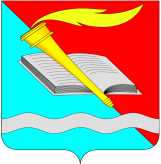  администрация Фурмановского  муниципального районаПОСТАНОВЛЕНИЕот ____________ 2022    № ________г. Фурманов О внесении изменений в постановление администрации Фурмановского муниципального района от 23.11.2017 №1251 «Об утверждении муниципальной программы Фурмановского муниципального района «Обеспечение доступным и комфортным жильем населения Фурмановского муниципального района»В соответствии с решением Совета Фурмановского муниципального района от 23.12.2021 № 120 «О бюджете Фурмановского муниципального района на 2022 год и на плановый период 2023 и 2024 годов», решением Совета Фурмановского городского поселения от 23.12.2021 № 53 «О бюджете Фурмановского городского поселения Фурмановского муниципального района Ивановской области на 2022 год и на плановый период 2023 и 2024 годов», администрация Фурмановского муниципального районап о с т а н о в л я е т:Внести в постановление администрации Фурмановского муниципального района от 23.11.2017 №1251 «Об утверждении муниципальной программы Фурмановского муниципального района «Обеспечение доступным и комфортным жильем населения Фурмановского муниципального района» следующие изменения:в приложении к постановлению:1. В разделе 1 «Паспорт муниципальной программы Фурмановского муниципального района» подраздел «Объем ресурсного обеспечения Программы по годам ее реализации в разрезе источников финансирования» изложить в следующей редакции:«Общий объем бюджетных ассигнований: из них:- бюджет Фурмановского муниципального района:- бюджет Фурмановского городского поселения:- бюджет Ивановской области:- федеральный бюджет:- Государственная корпорация - Фонд содействия реформированию жилищно – коммунального хозяйства:».2. Раздел 4 «Ресурсное обеспечение Муниципальной программы» изложить в новой редакции согласно приложению 1 к настоящему постановлению.3. В приложении 1 к Муниципальной программе «Обеспечение доступным и комфортным жильем населения Фурмановского муниципального района»:3.1. В разделе 1 «Паспорт подпрограммы» подраздел «Объемы ресурсного обеспечения подпрограммы» изложить в следующей редакции:«Общий объем бюджетных ассигнований:в том числе:- бюджет Фурмановского муниципального района:- бюджет Ивановской области:- федеральный бюджет:».3.2. Раздел 5 «Ресурсное обеспечение реализации мероприятий подпрограммы» изложить в новой редакции согласно приложению 2 к настоящему постановлению.4. В приложении 2 к Муниципальной программе «Обеспечение доступным и комфортным жильем населения Фурмановского муниципального района»:4.1. В разделе 1 «Паспорт подпрограммы» подраздел «Объемы ресурсного обеспечения подпрограммы» изложить в следующей редакции:«Общий объем бюджетных ассигнований:в том числе:- бюджет Фурмановского муниципального района:- бюджет Ивановской области:».4.2. Раздел 5 «Ресурсное обеспечение реализации мероприятий подпрограммы» изложить в новой редакции согласно приложению 3 к настоящему постановлению.5. В приложении 3 к Муниципальной программе «Обеспечение доступным и комфортным жильем населения Фурмановского муниципального района»:5.1. В разделе 1 «Паспорт подпрограммы» подраздел «Объемы ресурсного обеспечения подпрограммы» изложить в следующей редакции:«Общий объем бюджетных ассигнований:в том числе:- бюджет Ивановской области:».5.2. Раздел 5 «Ресурсное обеспечение реализации мероприятий подпрограммы» изложить в новой редакции согласно приложению 4 к настоящему постановлению.6. В приложении 4 к Муниципальной программе «Обеспечение доступным и комфортным жильем населения Фурмановского муниципального района»:6.1. В разделе 1 «Паспорт подпрограммы» подраздел «Объемы ресурсного обеспечения подпрограммы» изложить в следующей редакции:«Общий объем бюджетных ассигнований:в том числе:- бюджет Фурмановского муниципального района- бюджет Фурмановского городского поселения- бюджет Ивановской области:».6.2. Раздел 5 «Ресурсное обеспечение реализации мероприятий подпрограммы» изложить в новой редакции согласно приложению 5 к настоящему постановлению.7. В приложении 5 к Муниципальной программе «Обеспечение доступным и комфортным жильем населения Фурмановского муниципального района»:7.1. В разделе 1 «Паспорт подпрограммы» подраздел «Объемы ресурсного обеспечения подпрограммы» изложить в следующей редакции:«Общий объем бюджетных ассигнований:в том числе:- бюджет Фурмановского муниципального района:- бюджет Фурмановского городского поселения:- бюджет Ивановской области:».7.2. Раздел 5 «Ресурсное обеспечение реализации мероприятий подпрограммы» изложить в новой редакции согласно приложению 6 к настоящему постановлению.8. В приложении 6 к Муниципальной программе «Обеспечение доступным и комфортным жильем населения Фурмановского муниципального района»:8.1. В разделе 1 «Паспорт подпрограммы» подраздел «Объемы ресурсного обеспечения подпрограммы» изложить в следующей редакции:«Общий объем бюджетных ассигнований:в том числе:бюджет Фурмановского городского поселения:- бюджет Ивановской области:- Государственная корпорация - Фонд содействия реформированию жилищно – коммунального хозяйства».8.2. Раздел 5 «Ресурсное обеспечение реализации мероприятий подпрограммы» изложить в новой редакции согласно приложению 7 к настоящему постановлению.9. Настоящее постановление вступает в силу со дня его подписания.10. Контроль за исполнением постановления возложить на заместителя главы администрации Фурмановского муниципального района А.А. Клюева.Глава Фурмановского муниципального района                                                                          Р.А. СоловьевЮ.В. Устинова22131Приложение 1к постановлению администрации Фурмановского муниципального районаот _________2022   № _____4. Ресурсное обеспечение Муниципальной программыТаблица 3. Ресурсное обеспечение реализации Программы (руб.)Приложение 2к постановлению администрации Фурмановского муниципального районаот _________2022   № _____5. Ресурсное обеспечение реализации мероприятий подпрограммы.Таблица 2. Ресурсное обеспечение реализации мероприятий подпрограммы (руб.)Приложение 3к постановлению администрации Фурмановского муниципального районаот _________2022   № _____5. Ресурсное обеспечение реализации мероприятий подпрограммы.Таблица 2. Ресурсное обеспечение реализации мероприятий подпрограммы (руб.)Приложение 4к постановлению администрации Фурмановского муниципального районаот _________2022   № _____5. Ресурсное обеспечение реализации мероприятий подпрограммы.Таблица 2. Ресурсное обеспечение реализации мероприятий подпрограммы (руб.)Приложение 5к постановлению администрации Фурмановского муниципального районаот _________2022   № _____5. Ресурсное обеспечение реализации мероприятий подпрограммы.Таблица 2. Ресурсное обеспечение реализации мероприятий подпрограммы (руб.)Приложение 6к постановлению администрации Фурмановского муниципального районаот _________2022   № _____5. Ресурсное обеспечение реализации мероприятий подпрограммы.Таблица 2. Ресурсное обеспечение реализации мероприятий подпрограммы (руб.)Приложение 7к постановлению администрации Фурмановского муниципального районаот _________2022   № _____5. Ресурсное обеспечение реализации мероприятий подпрограммы.Таблица 2. Ресурсное обеспечение реализации мероприятий подпрограммы (руб.)2018–22 776 687,14руб.2019–19 559 753,47руб.2020–35 411 064,04руб.2021–22 166 158,56руб.2022–51 347 028,82руб.2023–798 839,80руб.2024–798 839,80руб.2018–7 337 775,25руб.2019–3 279 860,93руб.2020–4 616 648,16руб.2021–1 754 204,04руб.2022–6 364 873,79руб.2023–273 939,00руб.2024–273 939,00руб.2018–160 000,00руб.2019–55 750,00руб.2020–2 880 000,00руб.2021–3 851 646,37руб.2022–9 145 374,83руб.2023–100 000,00руб.2024–100 000,00руб.2018–10 659 767,08руб.2019–14 655 648,55руб.2020–25 440 453,64руб.2021–16 560 308,15руб.2022–11 926 272,20руб.2023–424 900,80руб.2024–424 900,80руб.2018–4 619 144,81руб.2019–1 568 493,99руб.2020–2 473 962,24руб.2021–0,00руб.2022–0,00руб.2023–0,00руб.2024–0,00руб.2018–0,00руб.2019–0,00руб.2020–0,00руб.2021–0,00руб.2022–23 910 508,00руб.2023–0,00руб.2024–0,00руб.2018–11 871 279,00руб.2019–1 695 897,00руб.2020–2 669 975,10руб.2021–0,00руб.2022–105 108,00руб.2023–116 263,00руб.2024–116 263,00руб.2018–5 235 439,43руб.2019–6 370,15руб.2020–9 800,66руб.2021–0,00руб.2022–105 108,00руб.2023–116 263,00руб.2024–116 263,00руб.2018–2 016 694,76руб.2019–121 032,86руб.2020–186 212,20руб.2021–0,00руб.2022–0,00руб.2023–0,00руб.2024–0,00руб.2018–4 619 144,81руб.2019–1 568 493,99руб.2020–2 473 962,24руб.2021–0,00руб.2022–0,00руб.2023–0,00руб.2024–0,00руб.2018–978 191,50руб.2019–1 292 112,00руб.2020–1 615 140,00руб.2021–646 056,00руб.2022–83 450,00руб.2023–107 676,00руб.2024–107 676,00руб.2018–211 000,00руб.2019–64 605,60руб.2020–80 757,00руб.2021–32 302,80руб.2022–83 450,00руб.2023–107 676,00руб.2024–107 676,00руб.2018–767 191,50руб.2019–1 227 506,40руб.2020–1 534 383,00руб.2021–613 753,20руб.2022–0,00руб.2023–0,00руб.2024–0,00руб.2018–1 400 000,00руб.2019–3 322 349,51руб.2020–10 555 660,48руб.2021–8 015 730,00руб.2022–11 684 752,20руб.2023–424 900,80руб.2024–424 900,80руб.2018–1 400 000,00руб.2019–3 322 349,51руб.2020–10 555 660,48руб.2021–8 015 730,00руб.2022–11 684 752,20руб.2023–424 900,80руб.2024–424 900,80руб.2018–735 500,00руб.2019–570 050,00руб.2020–150 000,00руб.2021–109 020,00руб.2022–659 020,00руб.2023–150 000,00руб.2024–150 000,00руб.2018–575 500,00руб.2019–235 000,00руб.2020–0,00руб.2021–0,00руб.2022–350 000,00руб.2023–50 000,00руб.2024–50 000,00руб.2018–160 000,00руб.2019–55 750,00руб.2020–150 000,00руб.2021–109 020,00руб.2022–309 020,00руб.2023–100 000,00руб.2024–100 000,00руб.2018–0,00руб.2019–279 300,00руб.2020–0,00руб.2021–0,00руб.2022–0,00руб.2023–0,00руб.2024–0,00руб.2018–7 791 716,64руб.2019–12 679 344,96руб.2020–20 420 288,46руб.2021–13 188 852,56руб.2022–6 330 585,22руб.2023–0,00руб.2024–0,00руб.2018–1 315 835,82руб.2019–2 973 885,18руб.2020–4 526 090,50руб.2021–1 721 901,24руб.2022–5 826 315,79руб.2023–0,00руб.2024–0,00руб.2018–0,00руб.2019–0,00руб.2020–2 730 000,00руб.2021–3 536 126,37руб.2022–504 269,43руб.2023–0,00руб.2024–0,00руб.2018–6 475 880,82руб.2019–9 705 459,78руб.2020–13 164 197,96руб.2021–7 930 824,95руб.2022–0,00руб.2023–0,00руб.2024–0,00руб.2019–0,00руб.2020–0,00руб.2021–206 500,00руб.2022–32 484 113,40руб.2023–0,00руб.2024–0,00руб.2019–0,00руб.2020–0,00руб.2021–206 500,00руб.2022–8 332 085,40руб.2023–0,00руб.2024–0,00руб.2019–0,00руб.2020–0,00руб.2021–0,00руб.2022–241 520,00руб.2023–0,00руб.2024–0,00руб.2018–0,00руб.2019–0,00руб.2020–0,00руб.2021–0,00руб.2022–23 910 508,00руб.2023–0,00руб.2024–0,00руб.№п/пНаименование подпрограммы/ Источник ресурсного обеспечения201820192020202120222023*2024*Программа, всегоПрограмма, всего22776687,1419559753,4735411064,0422166158,5651347028,82798839,80798839,80бюджетные ассигнования:бюджетные ассигнования:22776687,1419559753,4735411064,0422166158,5651347028,82798839,80798839,80- бюджет Фурмановского муниципального района- бюджет Фурмановского муниципального района7337775,253279860,934616648,161754204,046364873,79273939,00273939,00- бюджет Фурмановского городского поселения- бюджет Фурмановского городского поселения160000,0055750,002880000,003851646,379145374,83100000,00100000,00- бюджет Ивановской области**- бюджет Ивановской области**10659767,0814655648,5525440453,6416560308,1511926272,20424900,80424900,80- федеральный бюджет**- федеральный бюджет**4619144,811568493,992473962,240,000,000,000,00- ГК - Фонд содействия реформированию жилищно – коммунального хозяйства **- ГК - Фонд содействия реформированию жилищно – коммунального хозяйства **0,000,000,000,0023910508,000,000,001.Подпрограмма «Обеспечение жильем молодых семей», итого11871279,001695897,002669975,100,00105108,00116263,00116263,001.- бюджет Фурмановского муниципального района5235439,436370,159800,660,00105108,00116263,00116263,001.- бюджет Ивановской области**2016694,76121032,86186212,200,000,000,000,001.- федеральный бюджет**4619144,811568493,992473962,240,000,000,000,002.Подпрограмма «Государственная и муниципальная поддержка граждан в сфере ипотечного жилищного кредитования», итого978191,501292112,001615140,00646056,0083450,00107676,00107676,002.- бюджет Фурмановского муниципального района211000,0064605,6080757,0032302,8083450,00107676,00107676,00- бюджет Ивановской области**767191,501227506,401534383,00613753,200,000,000,003.Подпрограмма «Приобретение жилья для детей-сирот и детей, оставшихся без попечения родителей»1400000,003322349,5110555660,488015730,0011684752,20424900,80424900,803.- бюджет Ивановской области**1400000,003322349,5110555660,488015730,0011684752,20424900,80424900,804.Подпрограмма «Стимулирование развития жилищного строительства»735500,00570050,00150000,00109020,00659020,00150000,00150000,004.- бюджет Фурмановского муниципального района575500,00235000,000,000,00350000,0050000,0050000,004.- бюджет Фурмановского городского поселения160000,0055750,00150000,00109020,00309020,00100000,00100000,004.- бюджет Ивановской области**0,00279300,000,000,000,000,000,005.Подпрограмма «Развитие газификации Фурмановского муниципального района»7791716,6412679344,9620420288,4613188852,566330585,220,000,005.- бюджет Фурмановского муниципального района1315835,822973885,184526090,501721901,245826315,790,000,005.- бюджет Фурмановского городского поселения0,000,002730000,003536126,37504269,430,000,005.- бюджет Ивановской области**6475880,829705459,7813164197,967930824,950,000,000,006.Подпрограмма «Переселение граждан из аварийного жилищного фонда»0,000,000,00206500,0032484113,400,000,006.- бюджет Фурмановского городского поселения0,000,000,00206500,008332085,400,000,006.- бюджет Ивановской области**0,000,000,000,00241520,000,000,006.- средства Фонда**0,000,000,000,0023910508,000,000,00№ п/пНаименование основного мероприятия/мероприятия/источник ресурсного обеспечения201820192020202120222023*2024*Подпрограмма, бюджетные ассигнования, всегоПодпрограмма, бюджетные ассигнования, всего11871279,001695897,002669975,100,00105108,00116263,00116263,00- бюджет Фурмановского муниципального района- бюджет Фурмановского муниципального района5235439,436370,159800,660,00105108,00116263,00116263,00- бюджет Ивановской области**- бюджет Ивановской области**2016694,76121032,86186212,200,000,000,000,00- федеральный бюджет**- федеральный бюджет**4619144,811568493,992473962,240,000,000,000,001.Основное мероприятие «Оказание государственной поддержки молодым семьям в улучшении жилищных условий»11871279,001695897,002669975,100,00105108,00116263,00116263,001.- бюджет Фурмановского муниципального района5235439,436370,159800,660,00105108,00116263,00116263,001.- бюджет Ивановской области**2016694,76121032,86186212,200,000,000,000,001.- федеральный бюджет**4619144,811568493,992473962,240,000,000,000,001.1.Предоставление социальных выплат молодым семьям на приобретение (строительство) жилого помещения11808468,001695897,002669975,100,0042297,0053452,0053452,001.1.- бюджет Фурмановского муниципального района5172628,436370,159800,660,0042297,0053452,0053452,001.1.- бюджет Ивановской области**2016694,76121032,86186212,200,000,000,000,001.1.- федеральный бюджет**4619144,811568493,992473962,240,000,000,000,001.2.Предоставление дополнительных социальных выплат молодым семьям на приобретение (строительство) жилого помещения62811,000,000,000,0062811,0062811,0062811,00- бюджет Фурмановского муниципального района62811,000,000,000,0062811,0062811,0062811,00№ п/пНаименование основного мероприятия/мероприятия/источник ресурсного обеспечения201820192020202120222023*2024*Подпрограмма, бюджетные ассигнования, всегоПодпрограмма, бюджетные ассигнования, всего978191,501292112,001615140,00646056,0083450,00107676,00107676,00- бюджет Фурмановского муниципального района- бюджет Фурмановского муниципального района211000,0064605,6080757,0032302,8083450,00107676,00107676,00- бюджет Ивановской области**- бюджет Ивановской области**767191,501227506,401534383,00613753,200,000,000,001.Основное мероприятие «Оказание государственной поддержки гражданам в улучшении жилищных условий»978191,501292112,001615140,00646056,0083450,00107676,00107676,001.- бюджет Фурмановского муниципального района211000,0064605,6080757,0032302,8083450,00107676,00107676,001.- бюджет Ивановской области**767191,501227506,401534383,00613753,200,000,000,001.1.Предоставление субсидий гражданам на оплату первоначального взноса при получении ипотечного жилищного кредита или на погашение основной суммы долга и уплату процентов по ипотечному жилищному кредиту (в том числе рефинансированному)978191,501292112,001615140,00646056,0083450,00107676,00107676,001.1.- бюджет Фурмановского муниципального района 211000,0064605,6080757,0032302,8083450,00107676,00107676,001.1.- бюджет Ивановской области**767191,501227506,401534383,00613753,200,000,000,001.2.Предоставление дополнительной субсидии гражданам на погашение основной суммы долга и уплату процентов по ипотечному жилищному кредиту (в том числе рефинансированному)0,000,000,000,000,000,000,001.2.- бюджет Фурмановского муниципального района0,000,000,000,000,000,000,00№ п/пНаименование основного мероприятия/мероприятия/источник ресурсного обеспечения2018201920202021202220232024Подпрограмма, бюджетные ассигнования, всегоПодпрограмма, бюджетные ассигнования, всего1400000,003322349,5110555660,488015730,0011684752,20424900,80424900,80- бюджет Ивановской области**- бюджет Ивановской области**1400000,003322349,5110555660,488015730,0011684752,20424900,80424900,801.Основное мероприятие «Предоставление мер социальной поддержки детям-сиротам и детям, оставшимся без попечения родителей, лицам из числа указанной категории детей»1400000,003322349,5110555660,488015730,0011684752,20424900,80424900,801.- бюджет Ивановской области**1400000,003322349,5110555660,488015730,0011684752,20424900,80424900,801.1.Предоставление жилых помещений детям-сиротам и детям, оставшимся без попечения родителей, лицам из их числа по договорам найма специализированных жилых помещений1400000,003322349,5110555660,488015730,0011684752,20424900,80424900,801.1.- бюджет Ивановской области**1400000,003322349,5110555660,488015730,0011684752,20424900,80424900,80№ п/пНаименование основного мероприятия/мероприятия/источник ресурсного обеспечения201820192020202120222023*2024*Подпрограмма, бюджетные ассигнования, всегоПодпрограмма, бюджетные ассигнования, всего735500,00570050,00150000,00109020,00659020,00150000,00150000,00- бюджет Фурмановского муниципального района- бюджет Фурмановского муниципального района575500,00235000,000,000,00350000,0050000,0050000,00- бюджет Фурмановского городского поселения- бюджет Фурмановского городского поселения160000,0055750,00150000,00109020,00309020,00100000,00100000,00- бюджет Ивановской области**- бюджет Ивановской области**0,00279300,000,000,000,000,000,001.Основное мероприятие «Развитие жилищного строительства»735500,00570050,00150000,00109020,00659020,00150000,00150000,001.- бюджет Фурмановского муниципального района575500,00235000,000,000,00350000,0050000,0050000,001.- бюджет Фурмановского городского поселения160000,0055750,00150000,00109020,00309020,00100000,00100000,001.- бюджет Ивановской области**0,00279300,000,000,000,000,000,001.1.Внесение изменений в Схему территориального планирования Фурмановского муниципального района0,0050000,000,000,0050000,0050000,0050000,001.1.- бюджет Фурмановского муниципального района0,0050000,000,000,0050000,0050000,0050000,001.2.Внесение изменений в Генеральные планы  и  Правила землепользования и застройки сельских  поселений Фурмановского муниципального района300000,00464300,000,000,00100000,000,000,001.2.- бюджет Фурмановского муниципального района300000,00185000,000,000,00100000,000,000,001.2.- бюджет Ивановской области**0,00279300,000,000,000,000,000,001.3.Внесение изменений в Генеральный план  и  Правила землепользования и застройки Фурмановского городского поселения 160000,0055750,00150000,00109020,00309020,00100000,00100000,001.3.- бюджет Фурмановского городского поселения160000,0055750,00150000,00109020,00309020,00100000,00100000,001.3.- бюджет Ивановской области**0,000,000,000,000,000,000,001.4.Обеспечение инженерной инфраструктурой земельных участков, предназначенных для бесплатного предоставления семьям с тремя и более детьми 275500,000,000,000,00200000,000,000,001.4.- бюджет Фурмановского муниципального района275500,000,000,000,00200000,000,000,001.4.- бюджет Фурмановского городского поселения0,000,000,000,000,000,000,001.4.- бюджет Ивановской области**0,000,000,000,000,000,000,00№ п/пНаименование основного мероприятия/мероприятия/источник ресурсного обеспечения201820192020202120222023*2024*Подпрограмма, бюджетные ассигнования, всегоПодпрограмма, бюджетные ассигнования, всего7791716,6412679344,9620420288,4613188852,566330585,220,000,00- бюджет Фурмановского муниципального района- бюджет Фурмановского муниципального района1315835,822973885,184526090,501721901,245826315,790,000,00- бюджет Фурмановского городского поселения- бюджет Фурмановского городского поселения0,000,002730000,003536126,37504269,430,000,00- бюджет Ивановской области**- бюджет Ивановской области**6475880,829705459,7813164197,967930824,950,000,000,001.Основное мероприятие «Газификация населенных пунктов и объектов социальной инфраструктуры Фурмановского муниципального района»7791716,6412679344,9620420288,4613188852,566330585,220,000,001.- бюджет Фурмановского муниципального района1315835,822973885,184526090,501721901,245826315,790,000,001.- бюджет Фурмановского городского поселения0,000,002730000,003536126,37504269,430,000,001.- бюджет Ивановской области**6475880,829705459,7813164197,967930824,950,000,000,001.1.Оформление исходно-разрешительной документации на газификацию сельских населенных пунктов Фурмановского муниципального района975000,00735571,5060000,000,000,000,000,001.1.- бюджет Фурмановского муниципального района975000,00735571,5060000,000,000,000,000,001.2.Разработка (корректировка) проектной документации и газификация населенных пунктов, объектов социальной инфраструктуры Фурмановского муниципального района6816716,6410216273,4613963799,67881916,792526315,790,000,001.2.- бюджет Фурмановского муниципального района340835,82510813,68799601,7144095,842526315,790,000,001.2.- бюджет Ивановской области**6475880,829705459,7813164197,96837820,950,000,000,001.3.Разработка (корректировка) проектной документации и газификация сельских населенных пунктов, объектов социальной инфраструктуры Фурмановского муниципального района0,001727500,003666488,791677805,403300000,000,000,001.3.- бюджет Фурмановского муниципального района0,001727500,003666488,791677805,403300000,000,000,001.4.Выполнение работ по проектированию и строительству газовой котельной для теплоснабжения жилых домов № 1, 2, 3 по ул. Северная в г. Фурманов0,000,002730000,003162810,37182369,440,000,001.4.- бюджет Фурмановского городского поселения0,000,002730000,003162810,37182369,440,000,001.5.Реализация мероприятий по модернизации объектов коммунальной инфраструктуры (строительство газовой котельной для теплоснабжения жилых домов № 1, 2, 3 по ул. Северная в г. Фурманов) 0,000,000,007466320,00321899,990,000,001.5.- бюджет Фурмановского городского поселения0,000,000,00373316,00321899,990,000,001.5.- бюджет Ивановской области**0,000,000,007093004,000,000,000,00№ п/пНаименование основного мероприятия/мероприятия/источник ресурсного обеспечения20192020202120222023*2024*Подпрограмма, бюджетные ассигнования, всегоПодпрограмма, бюджетные ассигнования, всего0,000,00206500,0032484113,400,000,00- бюджет Фурмановского городского поселения- бюджет Фурмановского городского поселения0,000,00206500,008332085,400,000,00- бюджет Ивановской области**- бюджет Ивановской области**0,000,000,00241520,000,000,00- Государственная корпорация - Фонд содействия реформированию жилищно-коммунального хозяйства**- Государственная корпорация - Фонд содействия реформированию жилищно-коммунального хозяйства**0,000,000,0023910508,000,000,001.Основное мероприятие «Обеспечение устойчивого сокращения непригодного для проживания жилищного фонда»0,000,00206500,008100000,000,000,001.- бюджет Фурмановского городского поселения0,000,00206500,008100000,000,000,001.1.Переселение граждан в приобретенные жилые помещения0,000,000,002000000,000,000,001.1.- бюджет Фурмановского городского поселения0,000,000,002000000,000,000,001.2.Осуществление расчетов с собственниками жилых помещений в аварийных жилых домах путем предоставления возмещения за жилые помещения0,000,000,005900000,000,000,001.2.- бюджет Фурмановского городского поселения0,000,000,005900000,000,000,001.3.Оценка рыночной стоимости объектов недвижимого имущества (жилых помещений), изымаемых и предоставляемых взамен изымаемых, а также оценка размера убытков, причиняемых изъятием жилых помещений0,000,000,00100000,000,000,001.3.- бюджет Фурмановского городского поселения0,000,000,00100000,000,000,001.4.Денежная компенсация за наем (поднаем) жилых помещений собственникам (нанимателям) жилых помещений в многоквартирных домах, признанных аварийными0,000,00206500,00100000,000,000,001.4.- бюджет Фурмановского городского поселения0,000,00206500,00100000,000,000,001.5.Проведение экспертиз в рамках судебных разбирательств по искам об изъятии у собственников жилых помещений в аварийных жилых домах путем предоставления возмещения за жилые помещения0,000,000,000,000,000,001.5.- бюджет Фурмановского городского поселения0,000,000,000,000,000,002.Основное мероприятие «Региональный проект «Обеспечение устойчивого сокращения непригодного для проживания жилищного фонда»»0,000,000,0024384113,400,000,002.- бюджет Фурмановского городского поселения0,000,000,00232085,400,000,002.- бюджет Ивановской области**0,000,000,00241520,000,000,002.- ГК - Фонд содействия реформированию жилищно-коммунального хозяйства**0,000,000,0023910508,000,000,002.1.Обеспечение мероприятий по переселению граждан из аварийного жилищного фонда, в том числе переселению граждан из аварийного жилищного фонда с учетом необходимости развития малоэтажного жилищного строительства0,000,000,0024384113,400,000,002.1.- бюджет Фурмановского городского поселения0,000,000,00232085,400,000,002.1.- бюджет Ивановской области**0,000,000,00241520,000,000,002.1.- ГК - Фонд содействия реформированию жилищно-коммунального хозяйства**0,000,000,0023910508,000,000,00